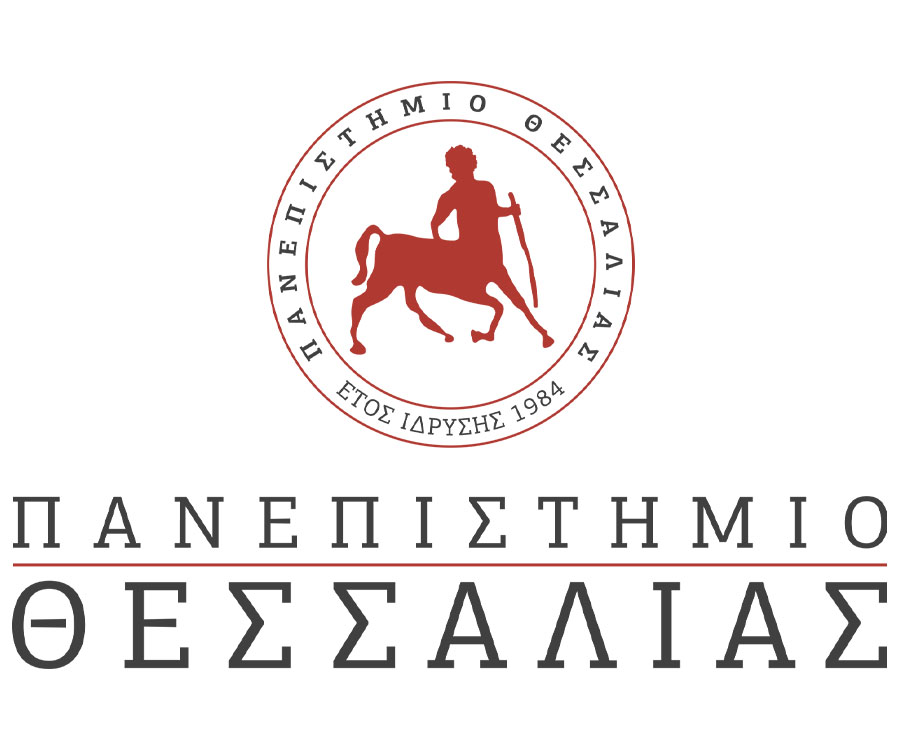 Ανοιχτές Θύρες 2024Καρυές - ΤρίκαλαΠρόγραμμα Τμήματος Διαιτολογίας και Διατροφολογίας26/2 έως και 1/3Πέμπτη 29/2- Πρότυπο ΕΠΑΛ Τρικάλων: 46 άτομαΠαρασκευή 1/3- 13ο Γυμνάσιο Λάρισας: 100 άτομαΑριθμός μαθητών ανά ημέρα: 100 άτομαΔευτέρα 26/209.00πμ – 10.00πμ. Υποδοχή από Πρόεδρο Τμήματος  και σύντομη εισαγωγική διάλεξη σε όλους τους μαθητές σε μία αίθουσα Εισαγωγική ΔιάλεξηΜανούρας, Τσιρογιάννη, Τζερεμέ, Κόσσυβα  10.00πμ – 13.00μμ. Ωριαίες παρουσιάσεις/επιδείξεις των Εργαστηρίων – Οι μαθητές θα χωριστούν σε ομάδεςΕργαστήριο Χημείας, Βιοχημείας και Τεχνολογίας ΤροφίμωνΜανούρας, Τσιρογιάννη, Τζερεμέ, Κόσσυβα.                                    Ενδεικτικό θέμα παρουσίασης/επίδειξης: Σύσταση Τροφίμων & Ιδιότητες Βασικών ΣυστατικώνΕργαστήριο Διατροφής και Κλινικής ΔιαιτολογίαςΕργαστήριο Κλινικής Εργοφυσιολογίας και Διατροφής Τρίτη 27/209.00πμ – 10.00πμ. Υποδοχή από Πρόεδρο Τμήματος  και σύντομη εισαγωγική διάλεξη σε όλους τους μαθητές σε μία αίθουσα. Εισαγωγική Διάλεξη. Μέτσιος, Βεσκούκης,  Γεωργακούλη, Μωρρές, Παπαγιάννη10.00πμ – 13.00μμ. Ωριαίες παρουσιάσεις/επιδείξεις των Εργαστηρίων – Οι μαθητές θα χωριστούν σε ομάδεςΕργαστήριο Χημείας, Βιοχημείας και Τεχνολογίας ΤροφίμωνΜανούρας, Τσιρογιάννη, Τζερεμέ, Κόσσυβα.                                    Ενδεικτικό θέμα παρουσίασης/επίδειξης: Σύσταση Τροφίμων & Ιδιότητες Βασικών ΣυστατικώνΕργαστήριο Διατροφής και Κλινικής ΔιαιτολογίαςΕργαστήριο Κλινικής Εργοφυσιολογίας και ΔιατροφήςΚαθηγητές: Βεσκούκης,  Γεωργακούλη, Μωρρές, Παπαγιάννη                         Ενδεικτικό θέμα παρουσίασης/επίδειξης: Άσκηση, Διατροφή, Συμπεριφορά Τετάρτη 28/2, Πέμπτη 29/2 ή Παρασκευή 1/309.00πμ – 10.00πμ Υποδοχή από Πρόεδρο Τμήματος  και σύντομη εισαγωγική διάλεξη σε όλους τους μαθητές σε μία αίθουσα.Εισαγωγική Διάλεξη. Ανδρούτσος, Μπονώτη, Κωστή, Γεωργακούλη10.00πμ – 13.00μμ. Ωριαίες παρουσιάσεις/επιδείξεις των Εργαστηρίων – Οι μαθητές θα χωριστούν σε ομάδεςΕργαστήριο Χημείας, Βιοχημείας και Τεχνολογίας ΤροφίμωνΕργαστήριο Διατροφής και Κλινικής ΔιαιτολογίαςΌνομα Καθηγητή: Ανδρούτσος, Γεωργακούλη. Ενδεικτικό θέμα παρουσίασης/επίδειξης: Επίδειξη Διαιτολογικού Εξοπλισμού για Αξιολόγηση Σύστασης Σώματος και ΥγείαςΕργαστήριο Κλινικής Εργοφυσιολογίας και Διατροφής Όνομα Καθηγητή: Ανδρούτσος, Μπονώτη, Κωστή                    Ενδεικτικό θέμα παρουσίασης/επίδειξης: Διατροφικές Συνήθειες, Συμβουλές Διατροφές-Τρόπου Ζωής για Υγιή Ανάπτυξη